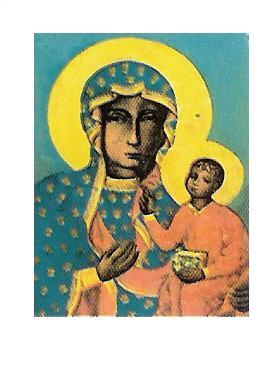 POLSKA PARAFIAMATKI BOSKIEJ CZĘSTOCHOWSKIEJ W TROWBRIDGE02 STYCZNIA 2022 NR 01Czytanie z Księgi Syr 24,1-2.8-12Słowo Wcielone wśród nas zamieszkałoCzytanie z Listu Ef 1,3-6.15-18Ewangelia według św. J 1,1-18Chrystus jest Słowem u Boga, które istnieje od zawsze i samo jest Bogiem. Słowo stało się ciałem, aby nas zbawić i dać nam życie w obfitości. W Chrystusie narodziliśmy się z Boga, mamy udział w Boskiej naturze i rzeczywiście dziećmi Bożymi jesteśmy. Kto jest w Chrystusie, nowym jest stworzeniem i strumienie Bożego życia wypływają z jego wnętrza. W Nim wszystko stało się nowe. Kto Go przyjmie, staje się sprawiedliwością Bożą i otrzymuje błogosławieństwo za błogosławieństwem, łaskę za łaską, w Nim bowiem ukryte są wszystkie skarby mądrości i poznania i cała pełnia boskości.INTENCJE MSZALNEO G Ł O S Z E N I A   02.01.2022Trwamy w radości z narodzin Chrystusa, obchodząc drugą niedzielę po Narodzeniu Pańskim. Modlimy się dzisiaj, aby Bóg napełnił cały świat swoją chwałą i ukazał się wszystkim narodom.W tym tygodniu przypada pierwszy, czwartek i pierwszy piątek miesiąca. W czwartek odwiedziny chorych, w piątek o godz. 17.30 katecheza przedchrzcielna, o 19.00 dodatkowa Msza św. i adoracja. W czwartek 6 stycznia będziemy obchodzić uroczystość Objawienia Pańskiego, nazywaną w naszej polskiej tradycji świętem Trzech Króli. Msze Święte z poświęceniem kadzidła i kredy o godz. 9.00 i o 19.00. Święto to przypomina prawdę, że Bóg przyszedł do wszystkich ludzi. Mędrcy ze Wschodu, przybywający z pokłonem do nowonarodzonego Króla, są reprezentantami wszystkich narodów i ludów. Podczas Mszy św. pobłogosławimy kredę i kadzidło dla oznaczenia naszych mieszkań i na znak, że przyjęliśmy wcielonego Boga do naszego życia. Po literach C+M+B napiszemy cyfry roku Pańskiego 2021, co wyraża prośbę, aby Chrystus błogosławił nasz dom: Christus mansionem benedicat. Jest to świadectwo wiary wobec naszych braci i sióstr.Koło Pań zaprasza na opłatek parafialny, w sobotę 08 stycznia 2022r. o godz. 14.00. Koszt: dorosły £10, dzieci 5-16 lat £5, dzieci poniżej 5 lat bez opłat. Zapisu i płatności proszę dokonać do 31 grudnia u p. Renaty Rodgers, p.Marty Haratyk i p.Eweliny Kościołek.Katecheza dla dzieci przygotowujących się do I Komunii św.- wraz z rodzicami: sobota 15.01, o godz.17.15. Bezpłatna pomoc w wypełnianiu aplikacji między innymi takich jak: zatrudnienia, wnioski o zasiłki, wszelkie legalne formularze i sporządzanie życiorysu. Kontakt: Dr Simon Selby tel.: 07380288944. Pan Simon pełni godzinny dyżur w Polskim Klubie w niedzielę po Mszy św. porannej od 11.00-12.00. Biuro parafialne jest czynne: - we wtorki po Mszy świętej- od godz. 1930 – 2030 - piątek od godz. 930 – 1030                                                           W sytuacjach wyjątkowych proszę dzwonić: 07902886532W sobotę o godzinie 19.00 w TESCO COMMUNITY SPACE ROOM  w Trowbridge  BA14 7AQ odbywa się spotkanie Anonimowych Alkoholików. Meeting trwa 2 godz. i każdy może w nim wziąć udział. Osoby mające problemy z alkoholem oraz  współ-uzależnione, zapraszamy. Kontakt pod numerem telefonu 07849624647. Wszystkich, którzy chcą należeć do naszej Parafii - zapraszamy i prosimy o wypełnienie formularza przynależności do parafii oraz zwrócenie go duszpasterzowi.NIEDZIELA02.01.2022SOBOTA 01.0119.00+Łukasz Wolak w 2 rocznicę śmierci, Józef Turski w 3 rocznicę śmierci - od państwa B. i Sz.TurskichNIEDZIELA02.01.202210.00Dziękczynna rocznica ślubu Justyny i Roberta Suszek z prośba o Boże błogosławieństwo dla całej rodziny w nowym rokuNIEDZIELA02.01.202212.30BathO otwartość na Ducha Świętego dla córki Aleksandry Jagodzińskiej z okazji urodzin -od rodzicówPoniedziałek03.01.2022NIE MA MSZY ŚWIĘTEJWtorek04.01.202219.00+Czesława Radzik -od pana MaciejaŚroda 05.01.202219.00Dziękczynno-błagalna o Boże błogosławieństwo wszelkie potrzebne łaski dla Wspólnoty Zacheusz na nowy rok pracy formacyjno-duszpasterskiej -od pani Alicji KowalikCzwartek06.01.2022Trzech Króli9.00+Wiesław Brzewski                                                 odwiedziny chorychCzwartek06.01.2022Trzech Króli19.00Piątek07.01.20229.00+Za męża Zygmunta -od żony Teresy NurkowskiejPiątek07.01.202219.00Sobota08.01.20229.00                                                                         14.00 - Opłatek parafialnyNIEDZIELAChrzest Pański09.01.2022SOBOTA 08.0119.00O Boże błogosławieństwo potrzebne łaski dla Tomasza Wojtyniaka -od KamiliNIEDZIELAChrzest Pański09.01.202210.00+ Danuta i Eugeniusz Kopacz, Vitalij Dżoganik -od rodzinyNIEDZIELAChrzest Pański09.01.202212.30BathO łaskę zdrowia i Bożego błogosławieństwa wstawiennictwo Matki Bożej dla rodziców Ireny i Jerzego w dowód wdzięczności - od dzieci i wnukówNIEDZIELAChrzest Pański09.01.202216.30Salisbury+Zygmunt Piątkowski w 9 rocz. śm. -od państwa DąbroszLokalna Polska Misja Katolicka6 Waterworks Road, BA14 0AL Trowbridgewww.parafiatrowbridge.co.uk     e-mail: zybala.z@wp.plDuszpasterz: ks. proboszcz Zbigniew Zybała: tel.: 01225  752930; kom: 07902886532PCM Registered Charity No 1119423KONTO PARAFII: PCM Trowbridge, Lloyds Bank, account number: 00623845; sort code: 30-94-57